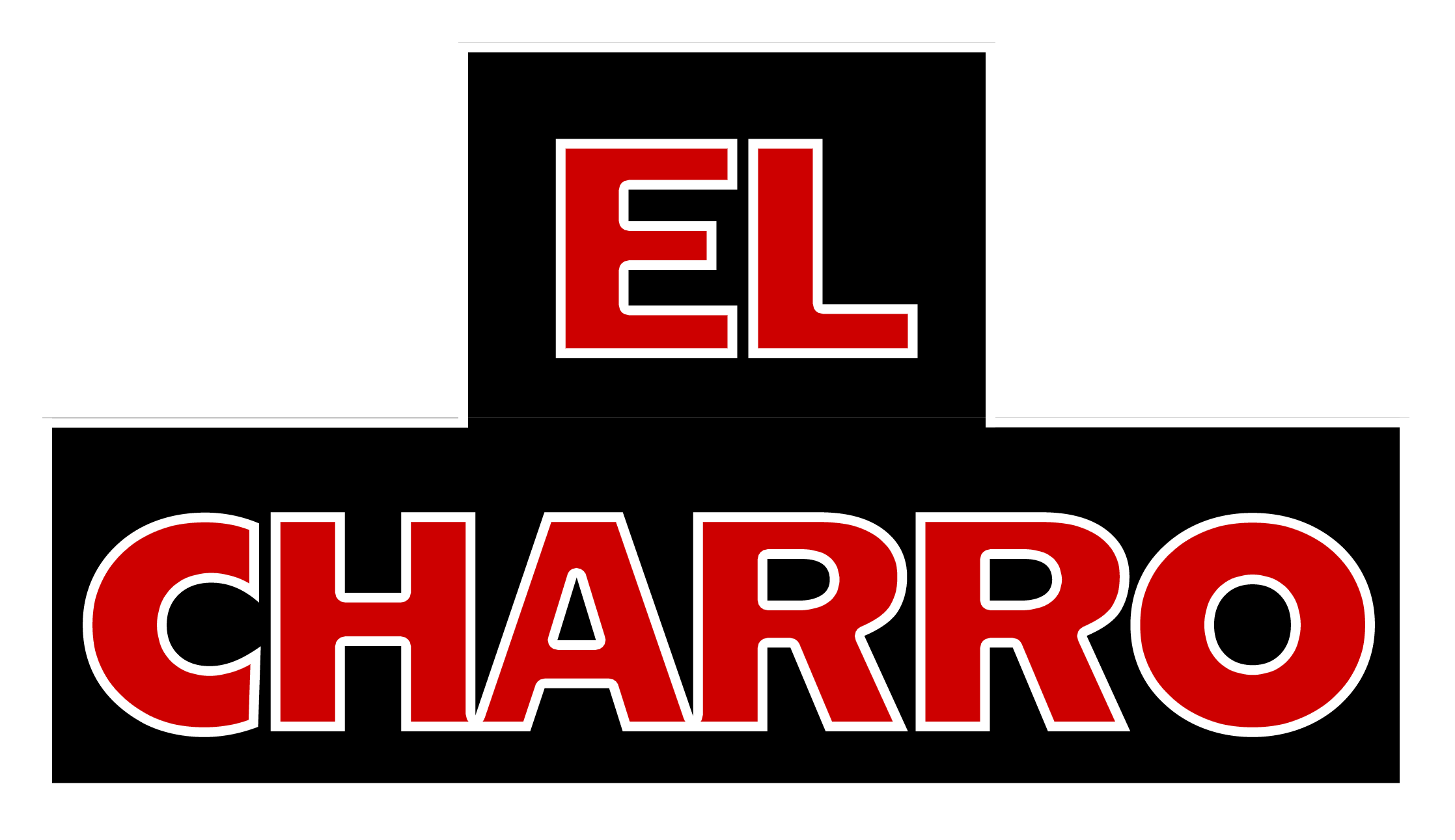 El Charro Plated Dinners On PremiseServed with tortilla chips, salsa, guacamole, arroz Sonoran, or arroz blanco VG GF, refried or Charro beans VG. Comes with choice of coffee, tea, or soda. $20.00 Per Person El Charro Cafe Plated Dinners Please preselect three (4) entrées from the below list for us to offer your guests the night of:Grilled sustainable cod soft tacos on flour tortillas – two per order GF optionGrilled all natural chicken soft tacos on flour tortillas – two per order GF optionCarnitas ranchero soft tacos on flour tortillas – two per order GF optionCharro beef birria soft tacos on flour tortillas – two per order GF optionGrass fed carne asada tacos – two per order GF optionPollo Arizona enchiladas in house-made red sauce and white cheese – two to an order GFCharro birria enchiladas in house-made red sauce and white cheese – two to an order GFVegan nopalita enchilada – two to an order GF, VGPollo Arizona burro- a mildly spiced, all white shredded natural chicken G Burro – veggie burro with grilled vegetables, corn tamale filling, green chile and avocadoCarnitas ranchero burro – shredded green chile pork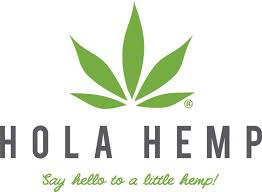 Family Recipe Carne Colorado burro – red chile beefFresh corn, red chile beef, carnitas ranchero, chicken tomatillo, or                      tamales (2 per person) GFClassic Chile Relleno – the original Anaheim recipeFor $3.00 more per person per option, add:Cheese CrispsFresh Guacamole GFBean & Cheese Mini Chimichangas served with sour cream and pico salsa VG (2 per person)Churros with chocolate and caramel dipping sauces VGFor $5.00 more per person per option, add:Tres Leches Cake VGHomemade Flan GFFor $7.00 more per person per option, add:El Charro World Famous Carne Seca$35.00 Per Person Carlotta’s Cocina DinnerServed with an array of appetizers: Tortilla chips and salsa picante, mini chimis with sour cream and pico salsa, fresh guacamole, and cheese crisps with grilled green chilesSelect one of Chef Carlotta’s special recipes: Reynosa ChickenCarlotta’s Classic Chicken MolePescado TropicalGrass Fed Charro Steak AsadaSmoked “Costillas” Ribs AdobadaTamale Stuffed ChickenWorld Famous El Charro Carne Seca PlatterSinaloa Shrimp CulichiSides: Comes with Carlotta’s Salad and house-made calabacitas with arroz blanco and Charro beansDessert: Choice of Churros, Tres Leches Cake, or Flan*Kids menus available. Please inquire about additional room and space fees, as charges may apply at each location. This menu is available at all locations and the Downtown El Charro location. Reservation time is based on 2 hours. Please allow for a 24-hour notice on all parties. All items are subject to tax and gratuity charge. Cash/hosted bar available. Patios are additional dining space, so other guests may be seated on the patio, depending on the size of your party. If weather or seating conditions arise on patio, your party may be moved indoors and provided a plated or family-style dinner. We do our best to accommodate desired seating space, but your party may be moved due to final size and restaurant seating.